from Whitman's Poetry of the Body: Sexuality, Politics, and the Text By M. Jimmie Killingsworth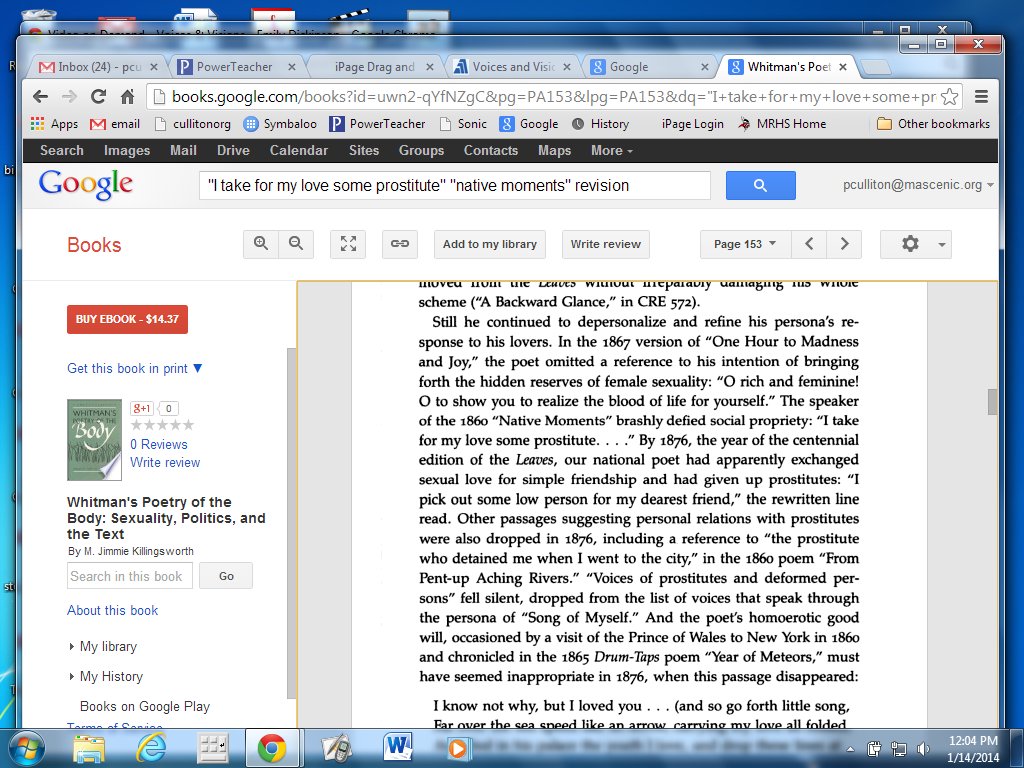 